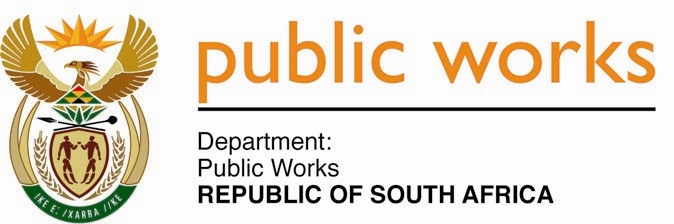 MINISTRYPUBLIC WORKS AND INFRASTRUCTUREREPUBLIC OF SOUTH AFRICA Department of Public Works l Central Government Offices l 256 Madiba Street l Pretoria l Contact: +27 (0)12 406 1627 l Fax: +27 (0)12 323 7573Private Bag X9155 l CAPE TOWN, 8001 l RSA 4th Floor Parliament Building l 120 Plein Street l CAPE TOWN l Tel: +27 21 402 2219 Fax: +27 21 462 4592 www.publicworks.gov.za NATIONAL ASSEMBLYWRITTEN REPLYQUESTION NUMBER:					        		433 [NW470E]INTERNAL QUESTION PAPER NO.:					04 of 2023DATE OF PUBLICATION:					        		24 FEBRUARY 2023DATE OF REPLY:						            	     MARCH 2023433.	Ms S J Graham (DA) asked the Minister of Public Works and Infrastructure:(1)	With respect to the Property and Construction Industry Policy and Research Branch of her department, what is the allocated budget for Construction Policy and Research separate from the transfers to the Property Management Trading Entity and the entities reporting to her;(2)	what costs were incurred for legal researchers and consultants who have done the legislative work of the branch in the (a)(i) 2019-20, (ii) 2020-21 and (iii) 2021-22 financial years and (b) first half of the 2022-23 financial year? 											NW472EREPLY:433. The Minister of Public Works and InfrastructureI have been informed by the Department that the break-down of the Goods and Services budget is provided for below, for the period 2019/20 to 2022/23 for each of the three (3) units within the Property, Research and Regulation (PRR) Branch.Legal consultants provide various services including legislative drafting to the Department of Public works and Infrastructure (DPWI). The function and the budget for these services reside with the Chief Directorate: Legal Services (CD: LS). Legislative drafting undertaken for the PRR Branch are consistent with activities in the Annual Performance Plan (APP) and Annual Operation Plan (AOP). The costs incurred by DPWI for the services of legal consultants encompasses any of the following services: drafting of legal opinions, consultations, legislative drafting & presentation to the Portfolio Committee based on the following projects:The total amount of R1 626 424.25 was the cost incurred for legal researchers and consultants who undertook legislative work of the branch.#UNITGOODS AND SERVICES BUDGET/ YEAR GOODS AND SERVICES BUDGET/ YEAR GOODS AND SERVICES BUDGET/ YEAR GOODS AND SERVICES BUDGET/ YEAR #UNIT2019/202020/212021/222022/231.Construction Sector Regulation (CSR)7 687 0006 499 0003 000 0003 000 0002.Property Sector Regulation (CSR)7 780 0006 661 0004 000 0004 000 0003.Office of the DDG1 024 0001 087 0001 000 0001 000 000TOTALTOTAL16 491 00014 247 0008 000 0008 000 000No.Legal ConsultancyFinancial YearFinancial YearFinancial YearFinancial YearITEM TOTALNo.Legal Consultancy2019/20202020/20212021/20222022/2023ITEM TOTAL1.Expropriation BillR170 634, 25R166 405.00R227 010.00R325 295.00R889 344.252.Law Reform Report--R203 550,00-R203 550.003.Draft Construction Industry Development Board Amendment Bill-R64 900.00R142 145.00R103 385.00R310 430.004.Draft Public Works Bill---R223 100.00R223 100.00Sub-TotalSub-TotalR170 634, 25R231 305.00R572 705.00R651 780.00R1 626 424.25TOTALTOTALR1 626 424.25R1 626 424.25R1 626 424.25R1 626 424.25R1 626 424.25